ПЕРЕЛІК УЧАСНИКІВ (ПОПЕРЕДНІЙ) ВИСТАВКИ «МЕДВІН: РУКОДІЛЛЯ. ПОДАРУНКИ ДО РІЗДВА!»
23-25 листопада, «КиївЕкспоПлаза»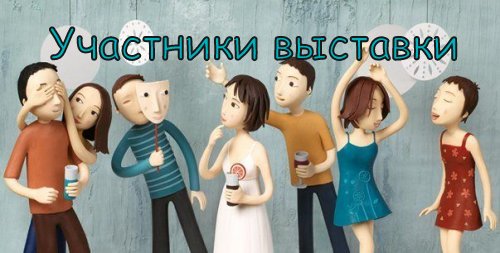 СПИСОК УЧАСНИКІВДІЯЛЬНІСТЬthe WOOLАвторські теплі вироби ручної роботи з натуральної вовни - аксесуари, іграшки, предмети інтер'єру.Alexandras-GeschenkideenГорищні, кавові, текстильні іграшкиArtFyouВиробництво декораторт свічокBarbaletkaАвторські ляльки, прикраси.Bonjour Ca VAШвейцарська парфумеріяCaramellu.com.uaАвторські аксесуари для волосся матеріали для творчостіCarrotHand Made, дитячий одягChak Aiwood' InnМайстерня виготовляє меблі і предмети декору (натур.дерева і морилка). Стиль: лофт і рустикальнийChasovski/Часовских АннаАвторські сувеніри, предмети декору, авторські ляльки, іграшки, авторський трикотаж, аксесуари, біжутеріяCleverВироби ручної роботи: флористика, ляльки, метелики. Майстер-класи.Concrete CornerБетонні горщики ручної роботи з сукулентами та стабілізованим мохомCreators.In.UaТворча майстерня: декупаж, вітражна розпис, заготовки, фурнітура.EcoVistaРоздрібна торгівля товарів для дома, кухні. Побутові засоби.EpiffaniОдяг, аксесуари, в'язані вироби з трикотажу (ін-т-магазин)Faberlic - дизайн бутикШирокий асортимент ексклюзивної продукції для всієї сім'ї (одяг, взуття, білизна, косметика по догляду за тілом та обличчям, парфумерія, декоративна косметика)Fisher-gifts.com.uaОбкладинки, сувенірна продукція - національна символікаFlowers RunkaАвторські обручі, віночки ручної роботи. новорічний декор.Glassy FlowersПрикраси ручної роботи з квітів і рослинGoddess. AАвторська біжутерія ручної роботиGolden HeadСувеніри - незвичайні товариGreen’ T. with Love S’VitaVS'VitaV - авторський декупаж від Віти СавчукGreenkodВиготовлення гріючих предметів інтер'єруHand madeРунічні свічки. Вітраж. Парапсихологія.HappyMaryКартини за номерами, розмальовки антистрес, листівки, шоколад і імбирні печива з передбаченням, шоколад з настроєм, ялинки з дерева, карамель, набори для вишивки.HelenaАвторські прикраси. Ручна робота.Hohol UaСумки, косметички, аксесуари, візитниці, обкладинки на документи гуртом і в роздріб від укр.виробникаJulia PizarАвторські роботи з вовни. Фелтинг, виготовлення взуття, сумокMilena.decorМагазин товарів для декупажа та скрапбукінга.MoliDoli –Мастерская ДекораАвторські новорічні прикраси та предмети інтер’єру.Nara ValliБіжетурія з бісеру та натурального камінняNatural SolutionКосметика ручної роботи - мило, бомбочки, скраби, гелі для душу …. Бальзами для губ, гідрофільні масла.Nuage роспись текстиляРозпис і вишивка всіх видів текстилю і шкіряних виробів.Olha StasКартини. Панно. Абстракціонізм. Декупажний живописRanok Creative/ ЗіркаНабори для творчостіReformТрикотажний одяг, шнд.пошивRenapurЗасіб для догляду за шкіряними виробамиRosesilverПрикраси: біжутерія та вироби зі сріблаSky SwallowЗаготовки для hand-made, авторська біжутерія, подарунки, сувеніри, предмети декоруSnejasgreenspaceФлористика, гіпсовий декор - декоративні панно, підставки під пахощі, сезонний декор-вінки, декоровані свічки, дерев'яні ящики ручної роботи.Svetlana TMМокре валяння вовни, валяння шерсті по шовку, авторський одяг з повстіSweet LifeКарамель ручної роботиSweetSweatShirt - творча майстерняВиготовлення одягу з трикотажу на замовлення з індивід.ручн.розписомTvorim.in.uaІграшки ручної роботи, товари для творчості.WoolfantasyАвтор картин войлоком, материалы: войлокWorkshop KwiGliМатеріали для декупажу, квілінгу; дитяча література й альбомиYildizКерамічний посуд і вироби ручної роботи.Znakhar.com.uaОлія свого виробництва, наливкиАльфа - творча студіяАвторські роботи: в техниці декупаж, жіночі прикраси-хустовики,краватки-метелики, матеріали для творчості. Майстер-класи.Альфа-стильВінницька фабрика з виготовлення шкіряних рукавичокАннаис ТМОптовий і роздрібний продаж предметів інтер'єру, кераміки, посуду, текстилю та новорічних виробів.Арт Бобер ТМ Творча студіяЕксклюзивні листівки із дерева, сувеніри та новорічні прикраси.Арт-нувоМагазин художніх матеріалів і інноваційна арт-студія.Бабушкин сундучокМатеріали для печворку. Виставка клаптикових картин (печворк)Башкирова АннаМагазин-майстерня хенд мейд товарів (текстильні та в'язані іграшки), а також товарів для рукоділля.БджолярiйБджiльництво,виготовлення напоiв меди питнi "сокиринськi"Белый Кот ТМПродукція білий кіт - кухонне приладдя для прибиранняБілоус ОксанаПисанкарство, декорування (роспис) пряниківБойко МарияСумки шкіряніБурда-УкраїнаЖурнали "БУРДА, ЛІЗА", "Отдохни"В‘язане святоВ‘язані шапки, мітенки, новорічні іграшки ручної роботиВ’язані виробиВ'язання спицями та гачком (елементи інтер'єру, декору, одягу, аксесуарів)Веретенникова СветланаВ'язані шапочки, в'язані іграшки, амигуруми. Вишиті картини.Вироби з кожиШкіряні сумки, портмонеВінтро ТМЕко-фарби з АнгліїВолшебные одежкиДитячі кофти,світшоти, костюми та інші чарівні речі.Все Буде WoodАвторські подарунки з дереваВсе для ВасРоздрібний і оптовий продаж ортопедичної і турмаліновим продукціїВсе для ТільдиТканини, аксесуари, ляльки, іграшки інтерьерні.Все о рукоделииЖурнал про рукоділляГаврилишина ОлександраВиготовлення новорічних декоративних вінків з природних матеріалів.Гончаренко ТамараДекор. Декупаж. Дерев'яні заготовкиГотшалк ГалинаВітраж в техніці "ф,юзинг". Вітражні мініатюри, що вішаються на цвяшок, на стіну.Гребенюк МаринаВишивка картин бісером / хрестом, вироби з бісеру, в'язані іграшки, аксесуари для волосся, Топіарії, магніти та оберегиГрибная сторожкаВиготовлення м'яких іграшок, інтер'єрних ляльок, прикрас для сумок, брелківГриненко ИннаВ'язання, шиття, моделювання декорування,ляльки та іграшки, меблі, сумки текстильні.Декупаж&КМатеріали: заготовки для декупажу, розпису з дерева, кераміки, скла, металу. Також є великий вибір серветок для декупажу, декупажних карт, рисових декупажних карт. Матеріали для творчості: кисті, спонж, фарби.ДекупажинкаМагазин: все для декупажу, готові роботи.Декупажная радугаМатеріали для декупажу: серветки, заготовки, декупажні карти, трафарети.Декупажный рай 
deco-ray.comПродаж заготовок , серветок та матеріалів для декупажу. Салон-магазин подарунків ручної роботи. Навчальні майстер-класи.Добровольская ЕленаАвторські вироби ручної роботи. Прикраси, аксесуари, мехенди (розпис хною)Добровольская ОксанаЛяльки ручної роботи, тильда, фурнитураДрузяка ЕленаДекоративний розпис - петриківський і авторський. Виготовлення дерев'яної біжутеріі та сувенірівЕфимчик Асямыло ручной работы, украшения (не свои!)Жіночий одяг з льонуОдяг з текстилю укр.виробникаЖуравель ТМВиробник сучасного українського одягуЖуравська ЯнаКанзаши. Авторські роботи зі стрічок: прикраси для волосся, бутоньєрки на, брошки, сережкиЗазвирская НадеждаПрикраси з бісеру та натурального камінняЗинченко ИринаДитячі книги, валяні іграшкиЗинченко ОльгаНатуральне і сувенірна мило ручної роботи, бомбочки для ванн і ін.Изделия из кожи и дерева «Dr.Leather»Блокноти з дерев'яною обкладинка, лазерним гравіюванням и зміннім паперовий блоком; шкіряні вироби ручної роботи: сумки, рюкзаки, браслети и т.д.Имидж-ГалантРукавички виробництвоІванчик ЛюдмилаРучне в'язання спицями та гачкомІгромагІнтелектуальні, розвиваючі ігри для дітей та дорослихКаребина ТатьянаСумки, шкіряна галантереяКаткова СофияКамені, намистини, кабошони.Китик ВиталийМайстер-гончарКлЁвая КладОваяМатеріали для рукоділля: нитки для в'язання,інструменти, фурнітура для виготовлення біжутерії.
Готові вироби і товари handmadeКожаные сумки Hand-madeСумки ,рюкзаки хенд мейд.КоконМагазин рукоділля (декупаж, фурнітура, вишивка)Колесо жизниЖурнал для развитку, книги, календарі, ментальні картиКомораМатеріали для творчості.Декупаж. Подарунки ручної роботи.Короткая ЛюдмилаІнтер'єрная куклаКрамничка СкарбничкаДомоткане полотно, льон, канва. Товари для рукоділля.Красиво ЕстьВыпечка пряников и тортов на заказКриворучко ЕленаАвторська панчішна лялька ручної роботи
Овчинникова Валентина Вишивка бісеромКрот ЛарисаНаціонально-етнічне взуття власного виробництва з авторським оздобленнямКругликовская ИринаАвторські прикраси, ляльки, сувеніри,Ксенина ТатьянаМайстер - лялькарКушков ПавелШоколад ручної роботи, з натуральних інгредієнтів, без додавання добавок.Лавка мастеровВишивка, в'язання, іграшкиЛавка СчастьяІнтер'єрні текстильні лялькиЛазерна порізка та гравіровкаПослуги лазерного різання і гравіювання фанери, акрилу, шкіри, картону, тканин, пінопропілена, металуЛанда АлинаБіжутерія з текстилюЛебедева СветланаАвторські роботи: прикраси з натуральної шкіри, сумки, в'язання, предмети інтер'єру, заготовки для творчості.Левченко АндрейНожі ручної роботиЛеЯЗасоби догляду – натуральне мило,гідрофільні плитки, масажні свічки ручної роботи.Листівки від щирого зайцяВиготовлення листівокЛитвин Олена / Мильне мереживоНатуральне мило, Органічні тверді шампуні и бальзами, косметика ручної роботиЛихацкая ТатьянаВ'язані вироби ручної роботи (кардигани, светри, шапки, снуди, шарфи, пледи і ін.)Літвиненко ЛарисаВироби з льону, рушники, серветки, сумки.Лясківська СвітланаІграшки в,язані ручної роботи.Магия петелекВ'язані речі та головні убориМайстерня КарамеліКарамель ручної роботиМайстерня Сашкабісер. Полімерна глина. Декоративні тарілки, панно.Макаренко ЯнинаРозвиваючі іграшки з фетру і тканини.Малахова ТатьянаHandmade альбоми для фото, листівки, запрошення на торжество, декор, оформлення свят, флористика.Мальцева ИринаПродаж продуктів харчування: бубликиМанбор ТОВЯлинкові прикраси зі скла
Кулі із пластику Новорічні прикрасиМарияОдяг (свытера)Мар'Яна ТМІнтер'єрні іграшки ручної роботи, тканини і матеріали для пошиття іграшок і ляльок в стилі "Тільда"Мацик ТМКовбасні вироби (хамон) українського виробництваМедомиксПродукція з меду "Білий мед"Миляшкевич ЖаннаСувенірні та ужиткові вироби із кераміки ручної, авторської роботиМироненко МарияМило ручної роботи на пасхальну тематикуМирош Оксана /SIANIAТекстильні іграшки, керамічні прикраси майстерМихайлюк СергейВироби з хутраМихеева Мария/ Nezabudka HandMadeЗатишний одяг для Ваших чашок і святкових пляшок.Мищенко АндрейФетрові та ін.головні убори, окуляриМовчан НадіяКартини маслом на полотні та на зрізі дереваМолодіжний журнал СТІНАЖурнал "Стена", видавництво. Презентації, конкурси.Москаленко КатеринаІнтернет-магазин наборів для творчості Rainbow LoomМусич АнастасияМило ручної роботиНа вашу головуМайстри: шапочки, валяння, мило ручної роботи …Народжені вогнемПрикраси в техніці перегородчастої емалі.Нестерова МаринаАксесуари в техніці валянняНикитина ИлонаМайстер. Зображення тварин і людей на кераміці:чашці або тарілці по фотографії.Новорічні іграшки від Токарської ОлесіНоворічні кульки та прикраси, розписані вручну різними технікамиОранжевый слонТовари для дитячої творчостіОрлова Елена / LoskkutokМайстер: іграшки, ігольніци, обереги; а також декоративні подушкиПетров Валерій та СвітланаВиноробиПіония КондратюкМайстер-вишиті сорочки бісеромПодарки с душойВаляні вироби з войлокуПолезные вещиМанікюрні приладдяПорадницяГазетаПосміхнись мріїВиготовлення:удиночків з пряничного тіста;шитих пряників.Потапушкина ЛюдмилаСкрапбукінг, іграшки ТеддіПрованс ТМВиробник текстилю для дому, власна ТМ "Прованс", м.ДнепрПуговкиАвторські інтер'єрні іграшки, лялькова мініатюра, румбокси, крижма.
Матеріали для виготовлення іграшок.Ратникова СветланаВироби з глини,керамічна мініатюра, прикраси, вувеніриРучний розписАвторський розпис по склу.Савицкий АлександрПродаж біжутеріїСамойленко ІванВироби з фетру (витинанки) на новорічну тематикуСверлик Творча майстерняЦе місце, де діти та дорослі майструють та декорують за допомогою мікроінструменту Dremel.Свічна майстерняБлагодійний.фонд: - парафінові свічки, проект "Свічкова майстерня" з соц.міссіей "Народна допомога"Сибирское здоровьеКосметика Сибірське здоров'яСидорук ИннаБатик,сутажная вишивка, троянди зі стрічокСкрынник ОльгаБижутерия, бусыСоната ПППостільна білизнаСрибная ОксанаМайстер: сумки ручної роботиСтожок ИринаТовар для кухні, силіконові формиСтудия ДимфоБлагодійний фонд: громад.орг-я: діти з фізічним обмеженнямСумочки от "ОМ"Майстер-дизайнер: сумки, одяг, аксесуари; сувенірна продукціяТворческаямастерскаяHandMade DreamLine/ ПЭЧВОРККлаптеве шиття- печворкУльмер/ ДрімотаДерев’яні вироби: іграшки, ялинкові прикраси, аксесуари та штампи.УмнічкаПредставництво "Старого лева" і " Ранок" : книжки, книжки-іграшкиФлориальДизайнерські Новорічні іграшки ручної роботи, ведмедики Буковський, ялинкиХазова ОльгаВиготовлення аксесуарів і прикрас зі скла за технологією фьюзингХмиль ОльгаАвторська текстильна лялька, м'яка іграшка в стилі ТеддіХобби для ВасІнтернет-магазин товарів для створення прикрас, скрапбукінгу і декупажу.Чередниченко НатальяІграшки та декупажЧернова СветланаШарфи та подарункові набориЧетверня Валентина/ Томчук ТатьянаВиготовлення ляльок, прикрас, свічокШабаліна ОльгаТекстильні ляльки та іграшки, сувеніри в техніці сухе валяння; шкіряні вироби; декупажШарфы со смысломШарфи, хустки і аксесуари до них, іменні гравірування ложкиШвейный мир/ магазинАвторизований представник побутових швейних брендів - Pfaff, Janome, Family, Husqvarna, Singer, Brother. Продаж побутового швейного обладнання, швейних аксесуарів, аксесуарів для печворку.Шевченко НатальяСухе та мокре валянняШевченко Тарас та ІринаВиготовлення будинків, пряників імбірно-медових.Шемякина НатальяБатік. Роспис. Майстер-класи.Картини, одяг, аксесуариШитикова НатальяБісороплетінняШоколадка зі ЛьвоваШоколадні вироби, сувеніри з шоколаду.Щетинская ТамараРіздвяні подарунки вишиті атласними стрічкамиЭксклюзивні сумки від Vira StyleСумки, гаманці, косметички, ключники, клатчі - власного виготовленняЯлинкові прикраси м.ЛьвівНоворічні прикраси